Проект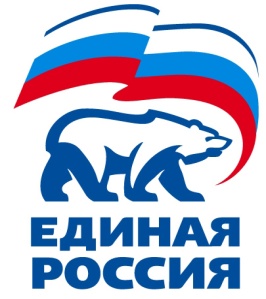 Предвыборная программаЛакского  местного  отделения ДРО ВПП«ЕДИНАЯ РОССИЯ»                                                         к предстоящим  13 сентября 2020 года                                  выборам депутатов представительных органов местного самоуправленияНастоящая предвыборная программа принятарешением местного политического совета Лакского местного отделения Дагестанского регионального отделения Партии «ЕДИНАЯ РОССИЯ» от _____  2020 года по согласованию с Президиумом Регионального политического совета.Уважаемые избиратели!13 сентября 2020 года нам предстоит выбрать депутатов представительного органа местного самоуправления Лакского района. Депутаты представительного органа местного самоуправления, избранные вами получат право избирать главу сельского поселения. Глава будет избираться представительным органом сельского поселения из числа кандидатов, представленных конкурсной комиссией. Все мы заинтересованы в том, чтобы депутатами стали люди,обладающие авторитетом, уважением, высокими деловыми и моральными качествами, активной гражданской позицией, чувством ответственности за будущее страны и республики. Основателем и моральным лидером Партии «ЕДИНАЯ РОССИЯ» является Владимир Владимирович Путин, чья политика возрождения России, консолидации общества, укрепления обороноспособности и международного авторитета страны, обеспечения безопасности граждан, находит полную поддержку россиян. «ЕДИНАЯ РОССИЯ» – ведущая политическая Партия страны. И этот статус она приобрела, потому что всегда на первое место ставила защиту интересов граждан, интересы нашей Родины, на сложнейших поворотах истории не боялась ответственности, брала эту ответственность на себя, на свои плечи, не боялась трудных решений, которые не принесут сиюминутной популярности и не дают дополнительных преференций на выборах, но крайне необходимы для страны, для ее безопасности, для стабильности, для жизни людей, причем на длительную перспективу.Партия не раз проявляла волю, доказывала свою правоту, предлагала объединяющую повестку, в основе которой свобода и благополучие человека, патриотизм, наши традиционные ценности, сильное гражданское общество и государство.Как отметил в своем выступлении на XIХ Съезде Партии Председатель Партии Дмитрий Анатольевич Медведев: «Статус правящей Партии,  Партии власти заключается не в том, чтобы править, а в том, чтобы служить народу России. Смысл такого служения – будущее наших граждан, наших детей, которые уже родились и еще будут рождены в российских семьях».Главное в работе Партии – быть вместе с людьми, знать запросы людей, их нужды, проблемы, реагировать на них, причем делать это незамедлительно, помогать, объяснять, защищать. Только так, в ежедневном режиме общения с людьми мы подтверждаем и укрепляем свою состоятельность, делом, вниманием, заботой о гражданах доказываем свое лидерство.В частности,  Партия «ЕДИНАЯ РОССИЯ» приступила к реализации общенационального плана действий по нормализации деловой жизни, восстановления занятости, доходов граждан и роста экономики на региональном уровне. Особое внимание необходимо уделить устойчивости местных бюджетов. На муниципалитеты легли сейчас дополнительные расходы. И прежде всего, необходима слаженная, ответственная работа по реализации приоритетов развития России. Это сейчас самая важная задача для каждого из нас, для наших местных команд, для всех, кто поддерживает Партию.Выдвигая своих кандидатов в депутаты представительных органов местного самоуправления, Партия «ЕДИНАЯ РОССИЯ» понимает всю меру ответственности перед жителями Лакского района.Партия целиком поддерживает деятельность Главы Республики Дагестан, члена Высшего совета Партии Владимира Абдуалиевича Васильева, направленную на развитие Дагестана, на созидание во имя процветания родного края, роста общего благополучия и уверенности в завтрашнем дне.«ЕДИНАЯ РОССИЯ» – единственная в республике политическая сила, которая конкретными делами доказала свою эффективность. Несмотря на имеющиеся сложности, республика успешно развивается, в чем есть заслуга и наших депутатов, входящих в самую многочисленную депутатскую фракцию Народного Собрания Республики Дагестан.Главным приоритетом для Партии в предстоящий период остается защита интересов всех граждан. Мы стремимся к сохранению мира и стабильности в республике, укреплению межнационального и межконфессионального диалога, созданию достойных условий для свободного развития личности, повышению качества жизни граждан.Наша опора – традиционные ценности, славная история и богатая культура многонационального народа Дагестана и России. Наш приоритет – достойная жизнь для каждого человека.Наша цель – процветающий и благополучный Дагестан.Наш главный лозунг: «Слышать людей – работать для людей!».Еще одно доказательство эффективности работы Партии – успешная реализация в республике ряда партийных проектов. Партийные проекты направлены на решение самых актуальных задач, которые ставят перед нами избиратели. Благодаря реализации проекта «Здоровое будущее» осуществляются строительство и ремонт медицинских учреждений, обновление оборудования этих учреждений, а также решаются вопросы соблюдения трудовых прав врачей и медицинских работников, дополнительными мерами поддержки обеспечиваются земские врачи. В сложных условиях пандемии коронавирусной инфекции партийцы оказывали помощь в приобретении средств индивидуальной защиты для медицинского персонала и гуманитарной помощи нуждающимся дагестанцам.В районе проводится определенная работа по недопущению распространения коронавирусной инфекции. Для организации помощи жителям, находящихся на самоизоляции, созданы волонтерские группы, которые доставляют им продукты питания и необходимые лекарства. Жителям сел района оказывают помощь меценаты, состоятельные выходцы из района, общественные некоммерческие организации и администрация района.Секретарь Лакского местного отделения Партии «ЕДИНАЯ РОССИЯ», глава администрации МР «Лакский район» Юсуп Гамидович Магомедов оказал материальную помощь ЦРБ Лакского района. Депутат Народного Собрания РД  (фракция «ЕДИНАЯ РОССИЯ» ) Джафар Зорабович Абуев  регулярно оказывает материальную помощь ЦРБ Лакского района, а также малоимущим жителям района в виде продуктовых наборов.В рамках реализации партийного проекта «Здоровое будущее»построено –7 ФАПов (села: Кара, Хуна,  Хулисма, Куба, Кубра, Ури, Сангар), а в 2020 году предусмотрено строительство новых ФАПов в селах: Кунды, Унчукатль, Шовкра, Куркли, Кукни, Хуты. Рядом с больницей построено трехэтажное здание для лаборатории, здание для размещения скорой помощи. Произведены текущие ремонты с частичной заменой кровли в ФАПах сел Щара, Хури.Произведен капитальный ремонт в районной больнице, построен третий этаж, обустроены и созданы все условия в подвальных помещениях для расширения корпусов больницы. Приобретено новое современное медицинское оборудование для больницы, шесть машин скорой помощи. Возобновлено строительство здания для новой районной больницы, которая строится с 2003 года. Важным для нас остается дорожное хозяйство. В связи с ростом капиталовложений в данную отрасль мы надеемся на прорыв в этой сфере. Органами власти республики намечено строительство новых и реконструкция действующих автодорог. Мы будем добиваться завершения строительства и реконструкции автодорог на территории района (города).Также в рамках проекта «Безопасные дороги» на 2020 год предусмотрено более 1 млн.970 тыс. рублей, в том числе ремонт дороги –1млн. 970  тыс. рублей.В Лакском районе  асфальтировано более 35 км автодорог, в 2019 году асфальтировано 8 км дорог до границы с соседним Кулинским районом, произведена реконструкция автодороги от развилки с. Шовкра -Кулушац, от  Кулушац до сел Хулисма, сел: Кунды, Куркли, Хуна, Кукни,эта работа будет продолжена и до с.Бурши. В планах предусмотрено  произвести капитальный ремонт автодороги до Караша. По программе «Мой Дагестан-Мои дороги» в рамках партийного проекта «Безопасные дороги» капитально отремонтировали местную дорогу Мамраш-Ташкапур-Араканский мост к селению Говкра протяженностью 1 км.В связи с тем, что автодорога Шовкра-Щара была в плачевном состоянии, в Федеральную Программу включено строительство двух мостов на 145 км участке дороги Мамраш-Ташкапур-Араканский: первый мост протяженностью 132 метров, второй 110 метров, на общую сумму 1380 млн. рублей, строительство которых уже начато.Также за счет средств местного бюджета отремонтирована автодорога к с.Курла, протяженностью 2 км, продолжаются работы по капитальному ремонту автодороги сел Чуртах-Бурши протяженностью 6 км.Так, в рамках проекта «Новая школа» открыты и будут открываться детские дошкольные учреждения и школы. Открытие новой школы на 640 ученических мест, стоимостью более 240 млн. рублей в с. Кумух предусмотрено в сентябре 2020 г.Ежегодно школы района принимают участие в программе по реконструкции общеобразовательных учреждений, которая реализуется по инициативе главы Дагестана Владимира Васильева, направленного на поддержку инициатив муниципалитетов региона по обновлению материально-технического состояния школ.Так, в 2019 году в Проекте «150 школ», приняли участие две школы: Курклинская СОШ и Чуртахская СОШ. В 2018 году в проекте «100 школ» приняли участие две школы  - Хуринская ООШ и Щаринская ООШ. Во всех 4 школах произведен капитальный ремонт.Проблема дефицита мест в детских садах остается одной из самых острых как в республике, так и в районе. Принимаются меры по строительству новых детских дошкольных учреждений, внедряются механизмы государственно-частного партнерства в этой сфере. Нам уже удалось многое сделать по снижению очереди в детские сады, нужно обеспечить полный охват детей дошкольными учреждениями. В рамках данного проекта в районе  планируется строительство: детского сада на 120 мест в селе Кумух. В настоящее время сформирован земельный участок для строительства детского сада и разрабатывается проектно-сметная документация. Начало строительства планируется на 2021 год.Также, в рамках данного проекта в Лакском районе построен детский сад на 60 мест, его открытие состоялось в 2016 году.В нашем муниципалитете успешно реализовывается партийный проект «Городская среда». Так, в прошлом году в рамках федерального проекта Партии "ЕДИНАЯ РОССИЯ" «Городская среда» произвели благоустройство территории общего пользования в центральной части с. Кумух, а в 2018 году по этой же программе в с. Кумух построен «Молодежный парк».Указанный проект, реализуемый на федеральном уровне, направлен на комплексное развитие территорий, её благоустройство, создание комфортных условий для отдыха в местах массового пребывания людей. Наш район каждый год принимает участие в данной программе, а также в других партийных проектах Партии «ЕДИНАЯ РОССИЯ»В 2020 году в рамках реализации проекта « Городская среда»: проводятся работы по благоустройству территории общего пользования центральной части в с. Кумух на сумму 1722,155 млн.рублей.Также в Лакском районе по программе «Местная инициатива», инициированной Партией «ЕДИНАЯ РОССИЯ» строится въездная арка в райцентр с. Кумух, капитально ремонтируется мемориальный комплекс Дружбы народов Дагестана в сел Кумух и идет благоустройство парковой зоны в сел Кумух.В настоящее время ведутся работы по проектированию газификации района.Также асфальтированы дороги и площадки перед общественно - значимым местами, произведен капитальный ремонт водопровода в с. Кумух, что позволило почти ко всем подворьям подвести питьевую воду, восстановлена канализация части села Кумух.За счет привлечения спонсоров капитально отремонтирована территория вокруг Кумухского  озера. Проложены тротуарные плиты вокруг озера и по тротуарам с. Кумух За счет районного бюджета произведены работы по благоустройству вокруг парка молодежи и досуга с. Кумух. Сегодня здесь современная территория для отдыха сельчан с горным пейзажем и площадкой воркаут. Многое нам предстоит сделать для улучшения работы жилищно-коммунального хозяйства, работа которого вызывает справедливые нарекания людей. Необходимо в первую очередь улучшить качество водоснабжения, санитарного благополучия наших сел.Так, в рамках этой деятельности планируется:- капитальный ремонт водозаборного сооружения источника и водопроводных сетей в селах на сумму  35 млн. рублей;В районе работает общественная приемная Партии «ЕДИНАЯ РОССИЯ», куда жители обращаются за помощью. Ежегодно в приемную обращаются более 70 человек. Большинство вопросов решается положительно. В тех случаях, когда проблему нельзя решить на уровне района, сотрудники общественной приемной подключают Региональную общественную приемную с участием депутатов Государственной Думы Федерального Собрания Российской Федерации, Народного Собрания Республики Дагестан, а также представителей региональных и федеральных органов исполнительной власти.  В нашем районе успешно реализуются программы по улучшению качества жизни населения, социальные программы. Сегодня нам, как никогда, важно сохранять курс, заданный Президентом страны В.В. Путиным. Именно этот курс позволяет России сохранять экономическую стабильность в стране, несмотря на неустойчивость мировых рынков.Мы уверены, что выборы депутатов представительных органов местного самоуправления подтвердят эффективность работы районных единороссов  и жители района окажут доверие кандидатам от нашей Партии, избрав их депутатами. Наша главная политическая задача – развитие муниципалитета в созидательном русле. Мы считаем, что депутатами должны стать люди, отвечающие за свои слова и поступки, и уверены в том, что предложенные нами кандидатуры в случае их избрания будут работать над развитием социально-экономического и культурного потенциала нашего муниципалитета, на консолидацию общества. Будущие депутаты должны быть способными вести диалог со всеми конструктивными силами, обеспечивать единство и сплоченность жителей нашего района. Во главу угла своей деятельности они должны ставить честное служение народу, обеспечивая улучшение социально-экономического положения района, стабильность и согласие в обществе.Местное отделение Партии «ЕДИНАЯ РОССИЯ» выступает с инициативой создания кадрового резерва, подготовки профессиональных кадров для органов местного самоуправления, учреждений и организаций всех сфер и направлений, так как сегодняшний уровень профессиональной подготовки кадров является недостаточным.Обновление во всех сферах социально-экономического, культурно-просветительного развития будет основой деятельности наших кандидатов в случае избрания их депутатами. Повышение качества жизни людей, уровня их благосостояния остаются главными нашими ориентирами.Наша главная ценность – люди. Вся наша деятельность должна быть направлена на создание достойных условий для гармоничного развития личности. В рамках реализации партийных проектов «Старшее поколение» и «Доступная среда» проводится адресная поддержка пенсионеров и людей преклонного возраста, граждан с ограничениями возможностей здоровья. Принятие мер социальной поддержки малообеспеченных и социально незащищенных категорий граждан также остаются в центре внимания.Особое внимание уделяется ветеранам Великой Отечественной войны в рамках празднования 75-летия Великой Победы. Партией за каждым ветераном и инвалидом Великой Отечественной войны были закреплены партийцы и организовано шефство над ними.Приоритет номер один – здоровье. Считаем, что в сфере здравоохранения ключевую роль играют кадры. Необходимо повысить зарплату врачам и среднему медицинскому персоналу, совершенствовать систему льготного кредитования медицинских работников на приобретение жилья. Эта работа уже ведется на федеральном и республиканском уровне. Нужно активно подключиться к этой работе. Для депутатов- единороссов  эти вопросы будут приоритетными  в своей деятельности. Важнейшая для нас тема – образование и здоровье молодого поколения. Наркотики и подростковый алкоголизм представляют реальную угрозу для наших детей. Пропаганда здорового образа жизни, вовлечение детей в занятия спортом в рамках партийного проекта «Детский спорт», возрождение и восстановление культуры и традиций нашего народа в рамках проектов«Культура малой родины»и «Историческая память», патриотическое воспитание молодежи и иные меры будут способствовать привлечению молодого поколения к созидательной деятельности.Капитально отремонтировали спортивный зал в сел Кумух, который не был в работе  более полувека, построили новый спортивный зал в сел Чуртах.В 8 образовательных учреждениях района установлены и оборудованы типовые спортивные площадки, за счет привлечения спонсоров построены футбольные поля, отвечающие современным требованиям в с.  Хурхи и Щара, футбольное и волейбольное поля в сел Кумух, за счет средств Министерства сельского хозяйства РД построили в современном стиле мини футбольное поле в сел Кумух.Заложен фундамент для строительства спортивного зала в с. Кара.Произведён капитальный ремонт районного дома культуры с заменой кресел в зале, в текущем году из складского помещения построено помещение под центр традиционной культуры. Приобретен микроавтобус с оборудованием и музыкальное оборудование для районного дома культуры, а также для сельских домов культур. В с. Щара произведен капитальный ремонт сельского дома культуры.В текущем году намечается капитальный ремонт еще в двух сельских домах культуры. За счет средств инвестора построена аллея  им. Э Капиева.В целях патриотического воспитания подрастающего поколения и в дань памяти нашим предкам, героически защищавших свой родной край от иранских завоевателей, построен мемориальный комплекс, посвященный победе объединенных сил дагестанцев над иранскими полчищами. Также за счет привлечения спонсоров построена Стена Славы. Вдоль дороги к подъезду села Кумух посажено более 700 деревьев.Отдельная тема –отсутствие достаточного количества рабочих мест, низкие зарплаты жителей района. Создание новых рабочих мест, в свою очередь, связано с формированием конкурентной среды и снижением уровня безработицы. Наши люди традиционно славятся своим трудолюбием, нужно обеспечить условия для развития предпринимательства, раскрытия творческих способностей людей. Именно малый и средний бизнес могут стать основным потенциалом экономического развития района. Мы намерены сделать район максимально привлекательным для инвесторов.Развитию сельхозпроизводства будет уделено особое внимание. Наша цель– всестороннее содействие в обеспечении производства и сбыта сельхозпродукции, что в конечном итоге также обеспечит создание новых рабочих мест.  В рамках развития партийного проекта «Российское село»  в 2019 году для улучшения жилищных условий как граждане проживающие в сельской местности 8 семей района получили средства на компенсацию части затрат на строительство жилого дома.В рамках партийных проектов «Развитие садоводства в Республике Дагестан» посажено 42 гектара садов.В последние годы производство продукции сельского хозяйства увеличилось более 61 %, т.е. если сравнить за последний пять лет в стоимостном выражении в 2019 году составил 1770,9 тыс. рублей, а в 2015 году было 1100,5 тыс. рублей.Построены 5 новых животноводческих комплексов. Увеличилась урожайность сельскохозяйственных культур, площадь используемой пашни, которая составляет в настоящее время 4043 га из общей площади 4208 га, или же используется 96,1 %, раньше пашня оставалась не использованной более 50 %, т.е. при умелой организации работы удается задействовать значительные потенциальные резервы.У нас на отгонных землях мелиоративная сеть была в неудовлетворительном состоянии. За последние годы капитально отремонтированы и очищены мелиоративная сеть на площади более 980 га, построили новую сеть на площади 280 га, произведены культурно технические мероприятия по очистке от кустарников на площади около 800 га.Нам еще многое нужно сделать. Партия выступает за принятие незамедлительных мер на федеральном уровне по либерализации малоформатной торговли и по упрощению процедур, связанных с реализацией продукции, выращенной фермерами и садоводами на своих участках. В регионах нужно создавать новые объекты торговли, развивать фермерские ярмарки, предоставлять фермерам и садоводам дополнительные места на действующих рынках.Необходимо активнее использовать механизмы содействия развитию малого предпринимательства, вовлекать представителей бизнеса в процесс принятия решений на местном уровне.«ЕДИНАЯ РОССИЯ» ставит задачу, чтобы каждый работающий человек при поддержке государства, республиканских органов, местной власти мог решить свою жилищную проблему. Для этих целей необходимо задействовать механизмы субсидирования и предоставления льготных кредитов.Выборы депутатов представительных органов местного самоуправления – это очередной экзамен для местного отделения Партии «ЕДИНАЯ РОССИЯ». Мы понимаем, что почивать на лаврах – губительный путь. Нужно меняться, чтобы не потерять доверие жителей района, отвечать высоким запросам наших избирателей.Мы осознаем, что в районе  еще масса нерешенных проблем. Мы также понимаем, что мы с вами, жители района  в первую очередь заинтересованы в решении этих проблем. Поэтому местное отделение Партии «ЕДИНАЯ РОССИЯ» берет курс на обновление, понимая, что,только меняясь изнутри, можно обеспечить перемены вовне. Обновляется депутатский корпус, больше 20 процентов в выдвигаемых Партией списках – представители молодежи и женщины.Крайне необходимо создание в районе  общественных институтов, которые станут контролировать действия местной власти и расходование бюджетных средств. Более того, депутаты и должностные лица органов местного самоуправления должны систематически отчитываться о своей работе перед жителями, для чего будет использовано множество форм: отчетные собрания, встречи с населением непосредственно по месту жительства. При этом каждый желающий должен иметь возможность не только задать вопрос и выступить с критикой, но и высказывать свои предложения. В нашем районе  много активных, неравнодушных людей со свежими идеями– их нужно максимально привлекать к решению общих проблем. Все вместе мы сможем добиться настоящих перемен для нашего района, наших сел, а кандидаты от «ЕДИНОЙ РОССИИ», став депутатами представительных органов местного самоуправления, опираясь на профессиональную команду единомышленников, на избирателей района, особенно на молодежь, будут работать над решением накопившихся проблем в социально-экономической и политической жизни района. Наша программа – не очередное изложение перед избирателями предвыборных обещаний. Мы подтверждаем свою эффективность не словами, а конкретными делами. Мы верим в своих избирателей. Вместе мы сможем сделать многое!Лакское местное  отделениеПартии «ЕДИНАЯ РОССИЯ»